Merboltickýzpravodaj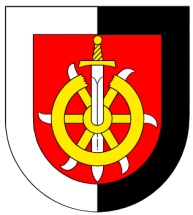 1/2020								  	30.1.2020Změna nočního svícení	Jak jste si asi všimli, veřejné osvětlení v noci přestalo zhasínat a svítí celou noc. Důvody jsou hned dva.  Prvním je skutečnost, že během svátků a následně hned po nich došlo v naší obci k několika krádežím jak v domech, tak i paliva ze zaparkovaných dopravních prostředků. Policie se tímto problémem zabývá a po konzultaci s ní jsme se rozhodli přispět ke zlepšení situace i my tím, že osvětlíme tmavá místa trvalým nočním svícením. Doufáme, že to pomůže. Všechny krádeže se totiž odehrávaly v době, kdy byla světla veřejného osvětlení vypnuta.                                    Druhým důvodem je zákonná povinnost obcí svítit v tzv. průjezdných úsecích obce. Asi se zeptáte: A kolik to bude stát?Po výměně svítidel veřejného osvětlení za „LEDky“ došlo k významnému snížení nákladů na provoz ( cca 60%) a toto prodloužení doby svícení přinese zdražení v řádu tisíců - nikoliv desetitisíců, což je položka celkem zanedbatelná.                                             Masopust 2020	Tak jako každý rok, i letos vyrazí masopustní průvod do naší obce v plné síle za doprovodu hudby. Celá akce vypukne jako každoročně u domu č.p. 22, tedy od první podstávky na horním konci Merboltic v sobotu 22.2.2020 cca ve 12.00 hod. Všichni, kdo se chtějí zamaskovat, mají možnost a jsou srdečně zváni.Doufám, že i poskytovatelé občerstvení se k tomu postaví čelem tak, jako každý rok.Cena palivového dřeva    Po konzultaci s naším lesním hospodářem jsme se rozhodli snížit cenu palivového dřeva na 400 Kč/m3. Důvodem je potřeba odstranit dřevo na koncích obce, protože dlouhým skladováním by došlo k jeho znehodnocení a také je nutno uklidit tato místa.Pálení Čarodějnic    V sobotu 2. května cca v 18.00 hod se koná pálení Čarodějnic. Jako již mnoho let, koná se na kopci naproti zvonici. Kdo má zájem a houf dětí, bude i pro ně od 17.00 hod připraven program, aby nepřišly zkrátka. K poslechu bude hrát kapela Štíhlá koza a občerstvení zajistí mobilní sekce Klubu přátel Merboltic.    Doufám, že nám vyjde počasí a nedopadne to jako v loňském roce, kdy z této akce dokonce sešlo a já jsem sklidil kritiku.Knihovna – redukce starých titulů   Ve spolupráci s děčínskou knihovnou jsme se rozhodli zredukovat množství knih v naší knihovně o staré tituly, aby bylo možno uskutečnit i jiné aktivity v těchto prostorách a zároveň zvýšit návštěvnost této prostory. Vlivem nového trendu „elektronizace“ současné populace dochází k pozvolnému úbytku návštěvnosti knihoven obecně a toto je (doufám) cesta ke zmírnění tohoto neblahého trendu.    V souvislosti s tímto bych chtěl vyzvat občany, kteří by měli zájem o vyřazené tituly, tak v průběhu měsíce února je bude obec poskytovat v pracovní době za  symbolickou korunu za jedenu knihu.                                          Pavel Pažout                                          starosta